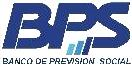 SECCION  LICITACIONES - GADMLICITACIÓN ABREVIADA AMPLIADAAPIA:	Nº 2020/53270ODOO:	Nº 2020/36.Montevideo, 03 de agosto de 2020.-Con relación a la Licitación Abreviada Ampliada Nº 2020 / 36, cuyo objeto es el ACONDICIONAMIENTO EDILICIO DE UDAI SAN JOSÉ, se comunica las siguientes RESPUESTAS A CONSULTA FORMULADA POR LA EMPRESA MALÁN AYALA MAURICIO DANIEL y MALÁN AYALA GONZALO JAVIER.Consulta:¿Si tenemos la constancia de visita del día 24 de julio de 2020 realizada a la hora 12:00 es necesario tener la constancia a la nueva visita el día martes 4 de agosto de 2020 hora 11:00?Respuesta:No es necesario concurrir a ambas visitas. Solo se solicitará la presentación de una CONSTANCIA DE VISITALa obligatoriedad hace referencia a una visita, sin perjuicio de lo cual se puede concurrir a la próxima visita programada para el día martes 4 de agosto previo aviso a la casilla de correo correspondiente.